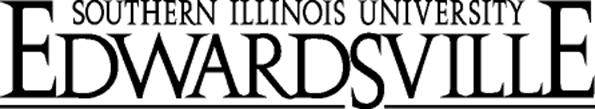 Cooperative Education ProgramEmployer EvaluationEmployer Partner EvaluationSIUE Career Development Center(To be completed by employer at end of term)You should download this Word document to your computer and “Save As” Term YYYY Employer Evaluation (ex: Fall 2016  Employer Evaluation) in order for the document to work properly.Student Name: Employer: Current Work Term (select term and year):   Spring  Summer  Fall    and    2015  2016  2017Instructions: The immediate supervisor will evaluate the student objectively, comparing him/her with other students of comparable academic level, with other personnel assigned the same or similarly classified jobs, or with individual standards. Each category has a drop down box, please click to make selection. Remarks at the end are particularly helpful.ATTITUDE – APPLICATION TO WORK:  	ABILITY TO LEARN:  	DEPENDABILITY:  	INITIATIVE:  QUALITY OF WORK:  	RELATIONS WITH OTHERS:  	MATURITY-POISE:  	QUANTITY OF WORK:  	JUDGMENT:  	ATTENDANCE:  	PUNCTUALITY:  	OVERALL PERFORMANCE:  	The student’s outstanding personal qualities are:  The personal qualities which the student should strive most to improve:  Immediate Supervisor Signature  Date:  Skills SectionIt is important for students to reflect on their skill level for the following areas. Please rate your present skill level, or select N/A if the skill is not applicable, in the drop down boxes below. COMMUNICATION			Speak with clarity and confidence:				 Write clearly, concisely, and professionally :			Make effective formal and informal presentations:		Exhibit good listening skills:					Demonstrate a willingness to speak up,		Participate in discussions, and ask questions:			CONCEPTUAL/ANALYTICALAnalyze situations and take appropriate action:		Offer innovative and creative solutions to problems:		Collect and analyze information (e.g. data) effectively:                                                                            	       	Access and apply specialized knowledge, such as classroomand field-specific problems:   				    	   Demonstrate effective problem solving and decision making 	     TEAMWORKMake a positive impact on the team byestablishing rapport and credibility:				                  Utilize a collaborative approach and share informationand resources with others						Pitch in to help co-workers					Respect what others have to contribute 					 PROFESSIONAL QUALITIESAssume responsibility and am accountable for actions			Exhibit self-confidence						Possess honesty, integrity, and personal ethics			Demonstrate a positive attitude toward change			Respect diversity and alternative perspectives			Represent the organization appropriately at all times		SELF –MANAGEMENT & WORK HABITSProduce work of high quality, free from error 			Produce a significant volume of work				Maintain good attendance and punctuality 			Complete tasks as assigned and on time				Listen to feedback and adapt strategy whencurrent approach is not working					Utilize good judgment and establish priorities among duties	INITIATIVESet and communicate goals and follow up with results		Seek opportunities to learn					Take the initiative to get a job done				Act decisively on critical issues					TECHNOLOGYHave the computer and/or technical skills for the job		Demonstrate a willingness to enhance technical skills		Utilize technology to perform work effectively			Utilize technology appropriately in the workplace		Additional Comments:  Would you recommend this student for future employment?YesNoHas this evaluation been shared with the student?YesNoHow many total hours (estimate) did the student work during the specified work term? Thank you for participating in the SIUE Career Development Center’s Cooperative Education and Internship Program.Please complete the online Evaluation form or submit this form to: SIUE Career Development CenterAttn: Tammy Dugan0281 Student Success CenterBox 1620Edwardsville IL 62026PHONE: 618-650-3708FAX: 618-650-3656EMAIL: tdugan@siue.eduWEBSITE: siue.edu/careerdevelopmentcenter